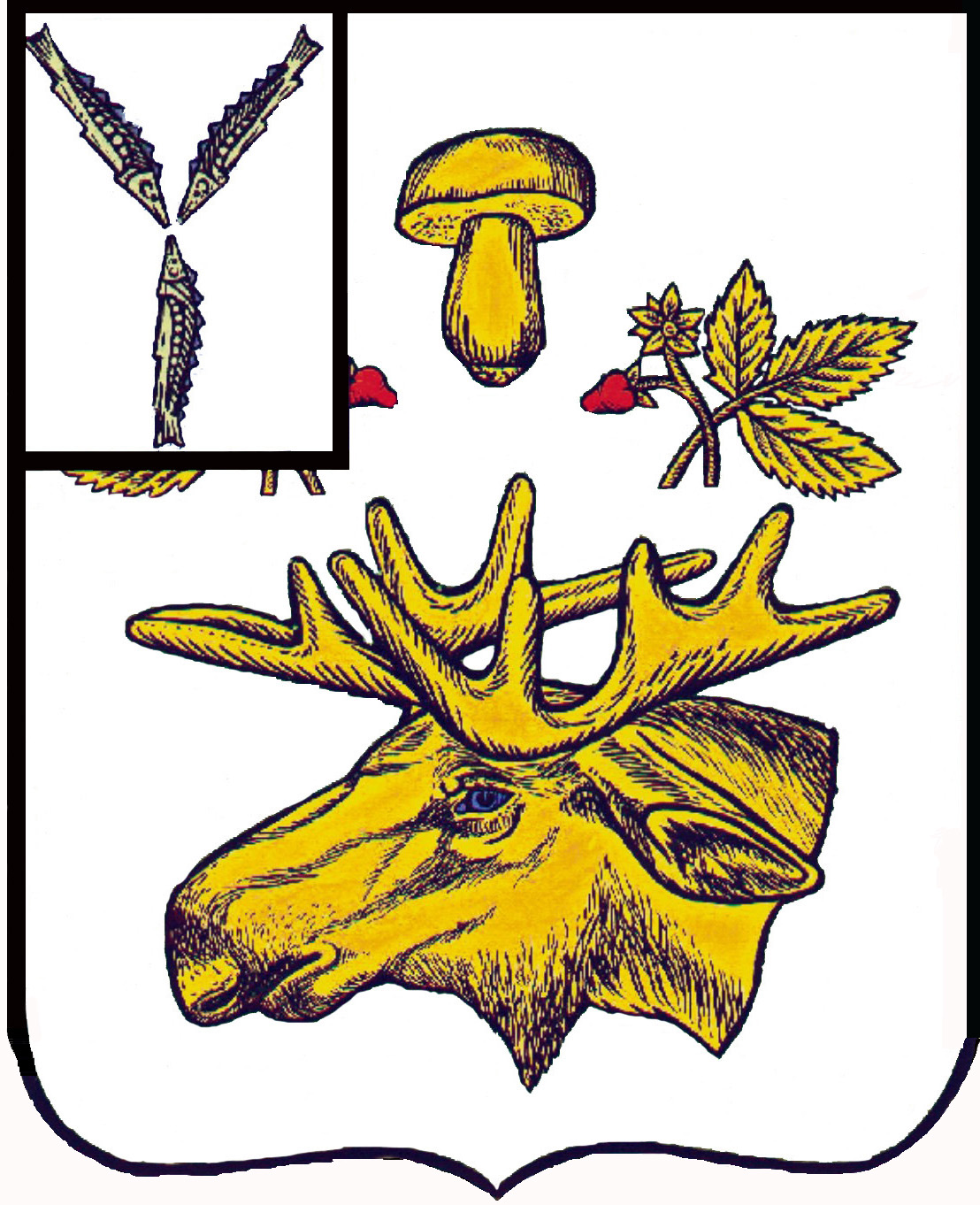 АДМИНИСТРАЦИЯБазарно-Карабулакского муниципального районаСаратовской областиПОСТАНОВЛЕНИЕОт  29 мая 2017 года                                                                                         № 345р.п. Базарный КарабулакО формировании и ведении муниципальных услуг и работ, формировании, ведении и утверждении  перечня, ведения реестра оказываемых и выполняемых муниципальных услуг Базарно-Карабулакского муниципального района В соответствии с Федеральным законом от 27 июля 2010 г. № 210-ФЗ "Об организации предоставления муниципальных и муниципальных услуг", постановлением Правительства Российской Федерации от 26 февраля 2014 года N 151 «О формировании и ведении базовых (отраслевых) перечней муниципальных и муниципальных услуг и работ, формировании, ведении и утверждении ведомственных перечней муниципальных услуг и работ, оказываемых и выполняемых федеральными государственными учреждениями, и об общих требованиях к формированию, ведению и утверждению ведомственных перечней муниципальных (муниципальных) услуг и работ, оказываемых и выполняемых государственными учреждениями субъектов Российской Федерации (муниципальными учреждениями)», постановлением Правительства Российской Федерации от 31 декабря 2016 г. № 1591 «О внесении изменений в Постановление Правительства Российской Федерации от 26 февраля 2014 года N 151», Федеральным законом от 06.10.2003 № 131-ФЗ «Об общих принципах организации местного самоуправления в Российской Федерации». Администрация ПОСТАНОВЛЯЕТ:  1. Утвердить прилагаемые:- Правила формирования, ведения и утверждения ведомственных перечней муниципальных услуг и работ, оказываемых и выполняемых администрацией Базарно-Карабулакского муниципального района (приложение №1);- общие требования к формированию, ведению и утверждению ведомственных перечней муниципальных (муниципальных) услуг и работ, администрацией Базарно-Карабулакского муниципального района (приложение №2).2. Постановление разместить на официальном сайте Базарно-Карабулакского муниципального района в сети Интернет.3. Контроль за исполнением настоящего распоряжения возложить на первого заместителя главы администрации района Будеева Игоря Александровича.Глава муниципального района			                   		               О.А.ЧумбаевПриложение №1 к постановлению администрации Базарно-Карабулакского муниципального района          №   345            от 29 мая 2017 года  Правила формирования, ведения и утверждения ведомственных перечней муниципальных услуг и работ, оказываемых и выполняемых по Базарно-Карабулкскому муниципальному району.1. Настоящие Правила устанавливают порядок формирования, ведения и утверждения перечней муниципальных услуг и работ в целях оказания муниципальных услуг и выполнение работ, оказываемых и выполняемых администраций. 2. Ведомственные перечни муниципальных услуг и работ формируются органами исполнительной власти (муниципальным органом), осуществляющими функции и полномочия учредителя муниципальных учреждений, созданных на базе имущества, находящегося в муниципальной собственности, осуществляющими полномочия главного распорядителя бюджетных средств в отношении подведомственных муниципальных учреждений. 3. В перечни муниципальных услуг и работ включается в отношении каждой муниципальной услуги или работы следующая информация:а) наименование муниципальной услуги или работы с указанием кодов Общероссийского классификатора видов экономической деятельности, которым соответствует муниципальная услуга или работа;б) наименование органа, осуществляющего полномочия учредителя, или соответствующего органа исполнительной власти, который формирует ведомственный перечень муниципальных услуг и работ в соответствии с абзацем вторым пункта 2 настоящих Правил;
в) код органа, осуществляющего полномочия учредителя в соответствии с реестром участников бюджетного процесса, а также юридических лиц, не являющихся участниками бюджетного процесса, формирование и ведение которого осуществляется в порядке, устанавливаемом администрацией Базарно-Карабулакского муниципального района.г) содержание муниципальной услуги или работы;д) условия (формы) оказания муниципальной услуги или выполнения работы;е) тип  учреждения и вид его деятельности;
ж) категории потребителей муниципальной услуги или работы;з) наименования показателей, характеризующих качество, установленными при необходимости органом, осуществляющим полномочия учредителя, с учетом положений абзаца второго пункта 2 настоящих Правил) и объем муниципальной услуги (работы), и единицы их измерения;.и) указание на бесплатность или платность муниципальной услуги или работы;к) реквизиты нормативных правовых актов, являющихся основанием для включения муниципальной услуги или работы в ведомственный перечень муниципальных услуг и работ или внесения изменений в ведомственный перечень муниципальных услуг и работ, а также электронные копии таких нормативных правовых актов или указание на источник их официального опубликования.
4. Информация, сформированная по каждой муниципальной услуге или работе в соответствии с пунктом 3 настоящих Правил, образует реестровую запись.
Каждой реестровой записи присваивается уникальный номер.5. Правила формирования информации и документов для включения в реестровую запись, порядок формирования (изменения) реестровой записи и структура уникального номера реестровой записи устанавливаются Министерством финансов Российской Федерации.6. Реестровые записи подписываются усиленной квалифицированной электронной подписью лица, уполномоченного в установленном порядке действовать от имени органа, осуществляющего полномочия учредителя, с учетом положений абзаца второго пункта 2 настоящих Правил.
7. Ведомственные перечни муниципальных услуг и работ формируются и ведутся органами, осуществляющими полномочия учредителя и утверждаются путем подписания усиленной квалифицированной электронной подписью лица, уполномоченного в установленном порядке действовать от имени органа, осуществляющего полномочия учредителя, с учетом положений абзаца второго пункта 2 настоящих Правил.
Ведомственные перечни муниципальных услуг и работ, сформированные в соответствии с настоящими Правилами, размещаются на официальном сайте по размещению информации о   муниципальных учреждениях (http://bkarabulak.sarmo.ru/)  в информационно-телекоммуникационной сети "Интернет".
Заведующий сектором делопроизводства и кадровой работы                     С.Е. ПавловаПриложение №2 к постановлению администрации Базарно-Карабулакского муниципального района          №   345               от 29 мая 2017 года  Общие требования к формированию, ведению и утверждению ведомственных перечней муниципальных услуг и работ, оказываемых и выполняемых муниципальными учреждениями1. Настоящий документ устанавливает общие требования к формированию, ведению и утверждению ведомственных перечней муниципальных услуг и работ в целях составления муниципальных и заданий на оказание муниципальных услуг муниципальными учреждениями 2. Ведомственные перечни муниципальных услуг и работ формируются и утверждаются в порядке, установленном исполнительными органами муниципальной власти, местными администрациями муниципальных образований с учетом настоящего документа.3. В ведомственные перечни муниципальных услуг и работ включается в отношении каждой муниципальной услуги или работы следующая информация:а) наименование муниципальной услуги или работы с указанием кодов Общероссийского классификатора видов экономической деятельности, которым соответствует муниципальная  услуга или работа;б) наименование органа местного самоуправления, осуществляющего функции и полномочия учредителя в отношении муниципальных учреждений, осуществляющего полномочия главного распорядителя бюджетных средств в отношении подведомственных муниципальных учреждений. в) код органа, осуществляющего полномочия учредителя, в соответствии с реестром участников бюджетного процесса, а также юридических лиц, не являющихся участниками бюджетного процесса, формирование и ведение которого осуществляется в порядке, устанавливаемом администрацией района;.
г) содержание муниципальной услуги или работы;д) условия (формы) оказания муниципальной услуги или выполнения работы;е) тип муниципального учреждения и вид его деятельности;
ж) категории потребителей муниципальной услуги или работы;з) наименования показателей, характеризующих качество, установленными при необходимости органом, осуществляющим полномочия учредителя и объем муниципальной услуги (работы);
и) указание на бесплатность или платность муниципальной (муниципальной) услуги или работы;к) реквизиты нормативных  муниципальных правовых актов, являющихся основанием для включения муниципальной услуги или работы в ведомственный перечень муниципальных услуг и работ или внесения изменений в ведомственный перечень муниципальных  услуг и работ, а также электронные копии таких актов или указание на источник их официального опубликования.
 4. Информация, сформированная по каждой муниципальной услуге и работе в соответствии с пунктом 3 настоящего документа, образует реестровую запись.
Каждой реестровой записи присваивается уникальный номер.5. Порядок формирования информации и документов для включения в реестровую запись, формирования (изменения) реестровой записи и структура уникального номера должны соответствовать правилам, устанавливаемым Министерством финансов Российской Федерации.Ведомственные перечни муниципальных услуг и работ размещаются на официальном сайте по размещению информации о муниципальных учреждениях (http://bkarabulak.sarmo.ru/). Заведующий сектором делопроизводства и кадровой работы                              С.Е. Павлова